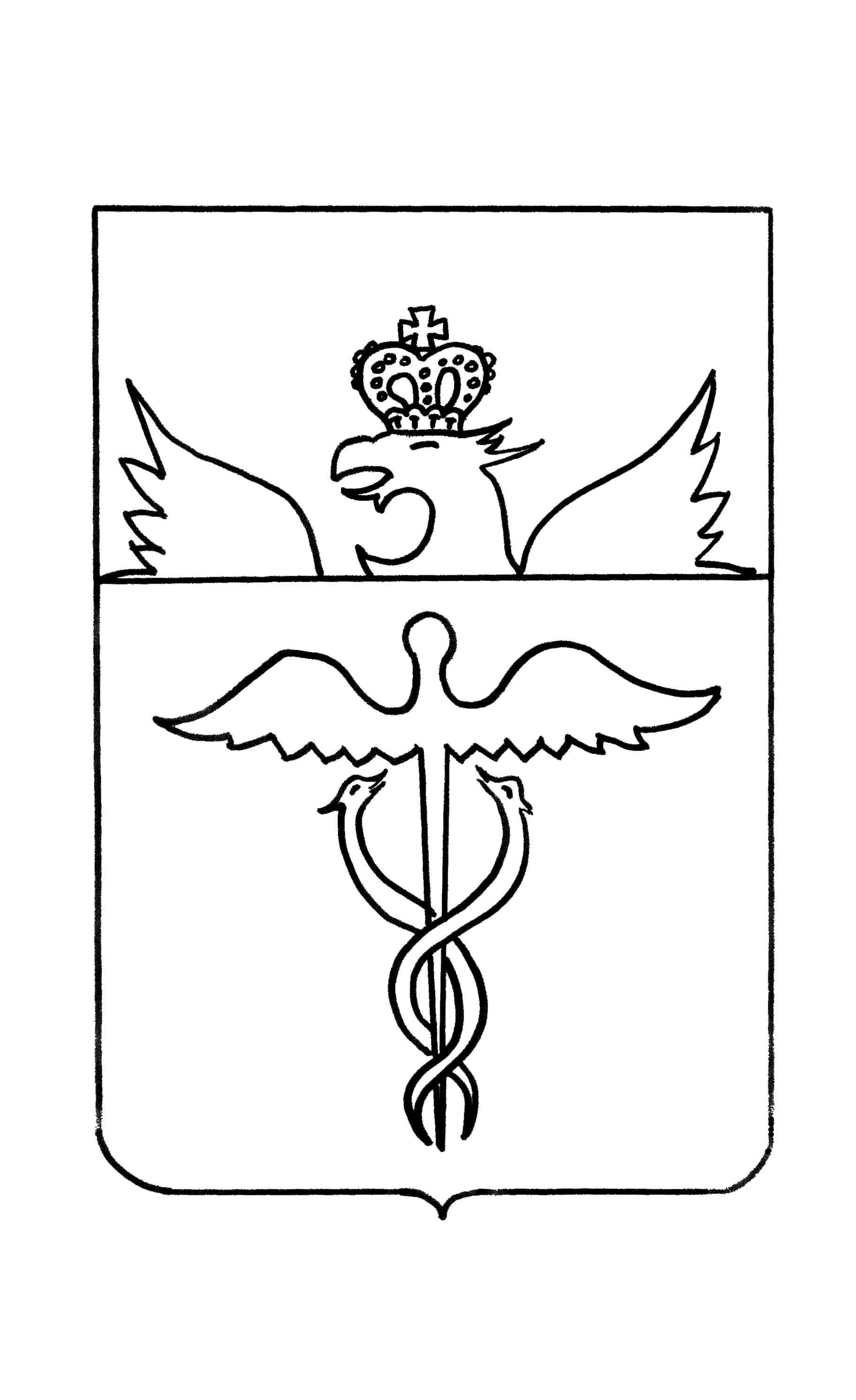 АдминистрацияБутурлиновского городского поселенияБутурлиновского муниципального районаВоронежской областиРаспоряжение                 г. БутурлиновкаО внесении изменений в распоряжениеадминистрации Бутурлиновского городскогопоселения Бутурлиновского муниципальногорайона Воронежской области от 13.09.2019 г. № 139-рВ соответствии с Законом Воронежской области от 13.05.2008 года № 25-ОЗ «О регулировании земельных отношений на территории Воронежской области», приказом департамента имущественных и земельных отношений Воронежской области от 10.10.2012 года № 1864 «Об утверждении формы перечня земельных участков, подлежащих бесплатному предоставлению в собственность граждан, имеющих трех и более детей, на территории Воронежской области», на основании протокола заседания комиссии по вопросам однократного и бесплатного предоставления в собственность граждан земельных участков от 29.10.2019 года № 09: 1. Внести в распоряжение администрации Бутурлиновского городского поселения Бутурлиновского муниципального района Воронежской области от 13.09.2019 г. №139-р «Об утверждении перечня земельных участков, подлежащих бесплатному предоставлению в собственность граждан, имеющих трех и более детей» изменения, изложив перечень земельных участков, подлежащих бесплатному предоставлению в собственность граждан, имеющих трех и более детей на территории Бутурлиновского городского поселения Бутурлиновского муниципального района Воронежской области в редакции согласно приложению.       2. Администрации Бутурлиновского городского поселения Бутурлиновского муниципального района Воронежской области обеспечить опубликование настоящего распоряжения на сайте органов местного самоуправления Бутурлиновского городского поселения Бутурлиновского муниципального района Воронежской области.3. Контроль за исполнением настоящего распоряжения возложить на заместителя главы администрации Бутурлиновского городского поселения И.А. Горлова.Глава администрацииБутурлиновского городского поселения                                        А.В. ГоловковПеречень земельных участков, подлежащих бесплатному предоставлениюв собственность граждан, имеющих трех и более детей,на территории Бутурлиновского городского поселенияБутурлиновского муниципального района Воронежской областиот 01.11.2019 г.№ 165-рПриложение  к распоряжению администрации Бутурлиновского городского поселения Бутурлиновского муниципального района Воронежской области   от 01.11.2019 № 165-р
№п/пМестоположение земельного участка (адрес)Кадастровый номерПлощадь, кв. м.Для индивидуального жилищного строительства Для индивидуального жилищного строительства Для индивидуального жилищного строительства Для индивидуального жилищного строительства 1.Российская Федерация, Воронежская область, Бутурлиновский муниципальный район, Бутурлиновское городское поселение, г. Бутурлиновка, ул. Попкова, 134 «А»36:05:0100011:1628002.Российская Федерация, Воронежская область, Бутурлиновский муниципальный район, Бутурлиновское городское поселение, г. Бутурлиновка, ул. Заболотнего, 236:05:0100011:1608003.Российская Федерация, Воронежская область, Бутурлиновский муниципальный район, Бутурлиновское городское поселение, г. Бутурлиновка, ул. Заболотнего, 436:05:0100011:2768004.Российская Федерация, Воронежская область, Бутурлиновский муниципальный район, Бутурлиновское городское поселение, г. Бутурлиновка, ул. Заболотнего, 636:05:0100011:2778005.Российская Федерация, Воронежская область, Бутурлиновский муниципальный район, Бутурлиновское городское поселение, г. Бутурлиновка, ул. Заболотнего, 836:05:010011:2788006.Российская Федерация, Воронежская область, Бутурлиновский муниципальный район, Бутурлиновское городское поселение, г. Бутурлиновка, ул. ул. Заболотнего, 1036:05:010011:2798007.Российская Федерация, Воронежская область, р-н Бутурлиновский, Бутурлиновское городское поселение,  г. Бутурлиновка, ул. Спортивная, 936:05:0100125:1728008.Воронежская область, Бутурлиновский муниципальный район, Бутурлиновское городское поселение,  г. Бутурлиновка, ул. Спортивная, 1136:05:0100125:1738009.Воронежская область, Бутурлиновский муниципальный район, Бутурлиновское городское поселение, г. Бутурлиновка, ул. Спортивная, 1336:05:0100125:17480010.Российская Федерация, Воронежская область, Бутурлиновский муниципальный район, Бутурлиновское городское поселение, г. Бутурлиновка, ул. Спортивная, 3236:05:0100125:17180011.Воронежская область, Бутурлиновский район, г.Бутурлиновка, ул. Славянская, уч. 436:05:0100142:32380012.Российская Федерация, Воронежская область, Бутурлиновский муниципальный район, Бутурлиновское городское поселение, г. Бутурлиновка, ул. Славянская, 236:05:0100142:32080013.Воронежская область, Бутурлиновский район, г. Бутурлиновка, ул. Славянская, уч.2А36:05:0100142:32280014.Воронежская область, Бутурлиновский район, Бутурлиновское городское поселение, г. Бутурлиновка, ул. Южная, 2536:05:0100191:11480015.Воронежская область, Бутурлиновский район, г. Бутурлиновка, ул. Элеваторная, 1236:05:0100212:164800